Panasonic HZ25XKE-5 Bluefin ny 2023 Topmodel med Nanoe X-teknologi og wifi-modul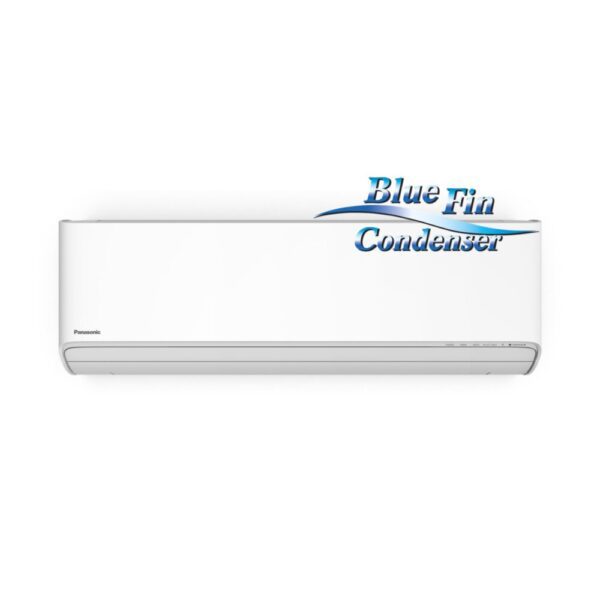 Indbygget WiFiSCOP-værdi på 5,69 (DTI Test)Lydniveau på 18dB fra indedelKan opvarme op til 148m2Panasonics Aerowings -teknologiKompatibel med Google Assistant og Amazon AlexaModerne luft filterDen nyeste model fra en af de bedst sælgende serier i Danmark, er Panasonic HZ25XKE. Det er en videreudvikling af de bedst sælgende, Panasonic HZ25UKE og HZ25WKE flagskib varmepumper, der begge nu er udgået. HZ25XKE'en har fået et nyt design, blevet optimeret, også er varmepumpen blevet mere kompakt, hvilket skaber flere placeringsmuligheder. Generelt er der tale om en af de bedste varmepumper på markedet, der ikke har svagheder. Varmepumpen varmer energieffektivt, er lydsvag og kan bruges som aircondition om sommeren. Varmepumpen har derudover fået det nye dobbelt nanoeTM X filter. Filteret kan fjerne flere vira, bakterier, pollen, lugtgener og hjælper med at fugte huden.